Отчет психолога и социального педагога по профилактике правонарушений и безнадзорности несовершеннолетних МКОУ Ванашинская ООШ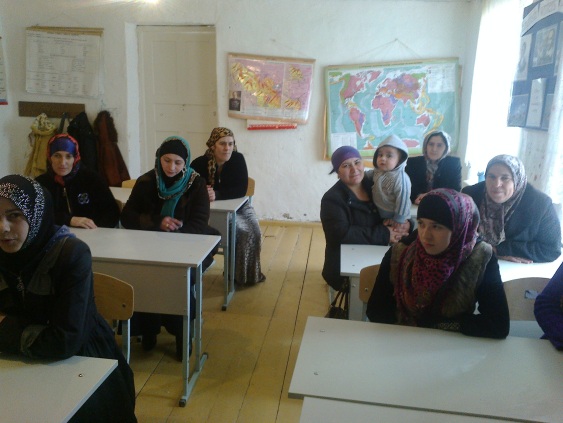 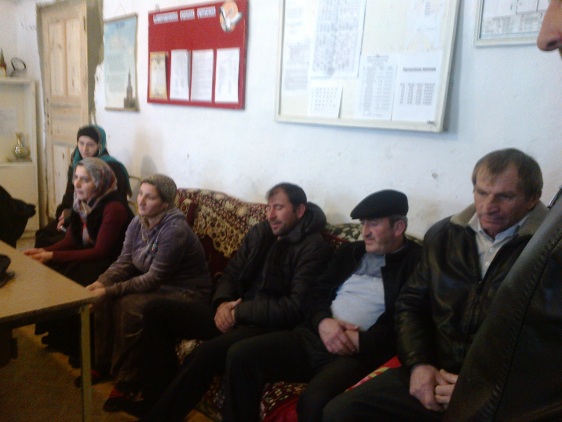 Родительское собрание по вопросам девиантного поведения, противодействия и вовлечения детей и молодежи в незаконное потребление и оборот наркотиков.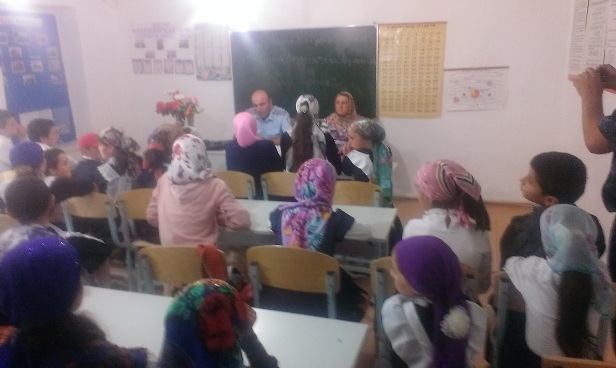 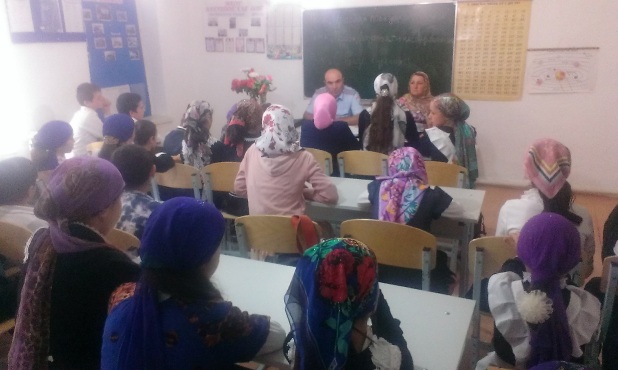 Беседа о вреде потребления наркотиков, а также об ответственности, предусмотренной законодательством РФ, за их незаконный оборот с приглашением сотрудника ПДН.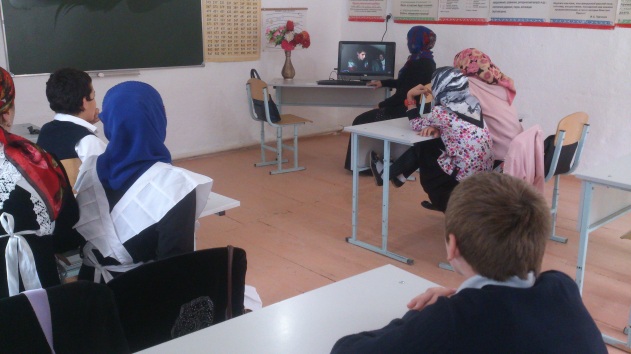 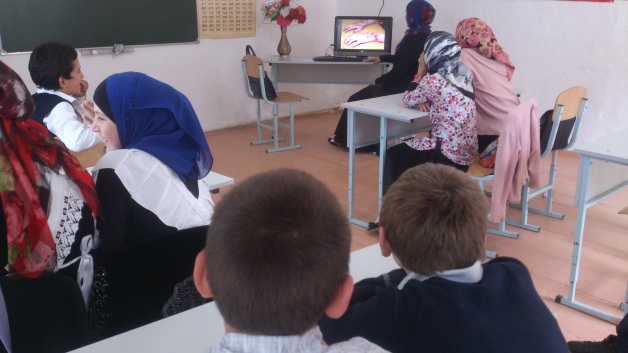 Кл.часы с 5 –9 классы «Нет наркотикам!»№Мероприятие Сроки Ответственный 1Выявление учащихся, имеющих проблемы в поведенииВ течении месяцаСоциальный педагогКурбанова Л.Т2Диагностика учащихся с целью выявления уровня самооценки, определения психологического климата в коллективе В течении месяцаПсихолог З.М.Амирбекова3 Беседа о вреде потребления наркотиков, а также об ответственности, предусмотренной законодательством РФ, за их незаконный оборот с приглашением сотрудника ПДН.12.09.2017гСоц. Педагог Курбанова Л.ТПсихолог З.М.Амирбекова4Родительское собрание по вопросам девиантного поведения, противодействия и вовлечения детей и молодежи в незаконное потребление и оборот наркотиков10.09.2017гСоц. Педагог Курбанова Л.ТПсихолог З.М.Амирбекова5Кл.часы с 5 –9 классы «Нет наркотикам!»17.09.2017гКл.руководители Соц. Педагог